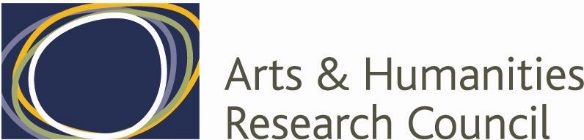 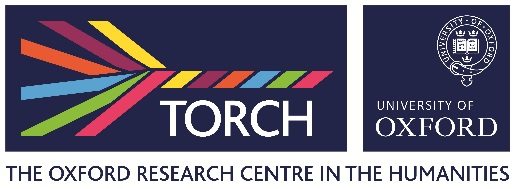 AHRC-TORCH Graduate Fund Application FormDEADLINE: 12pm on Friday 29 November 2019Project title: Names of organisers (Name, College, Faculty, Year of Study):NB: Organisers should come from at least TWO different facultiesProject type: Interdisciplinary conferencePublic Engagement with Research projectInterdisciplinary podcast or podcast seriesTick this box to confirm that no project organiser has any conflict of interests: No conflict of interest Potential conflict of interest (please give details below)Further details:Tick this box to confirm that each organiser’s supervisor has confirmed that the project will not interfere with the organiser’s academic commitments: ApprovedStart date of project:End date of project (NB: Before 31 July 2020):Project Proposal (max. 750 words):(Please consult the 'Application Guidelines')Budget plan:(Please consult the application guidelines and note other sources of funding for which you will be applying)PER applications only - Name and contact details of partner organisation:PER applications only - Research benefit statement (max. 250 words):PER applications only- Partner benefit statement (max. 250 words):(Please complete in close consultation with the partner organisation)Tick this box to express your consent to the distribution of your application material in an anonymised format to the members of the Student Peer Reviewers College (this is necessary for the assessment of your application): I express my consentTick this box if you wish to give permission to use your application material in an anonymised format for training purposes for future years: I give permission